Otestuj sa 2    A1.  Vyzbierané mýto za rok 2010 predstavuje sumu približne 161 miliónov €. Zapíš sumu v tvare a.10n - pomocou súčinu čísla z intervalu (1; 10) a mocniny čísla 10.2. Peniaze zarobené na brigáde si Martin, Boris a Karol rozdelili v pomere 7 : 6 : 4. Ten, ktorý dostal najviac, dostal 84 eur. Koľko eur si zarobili všetci spolu?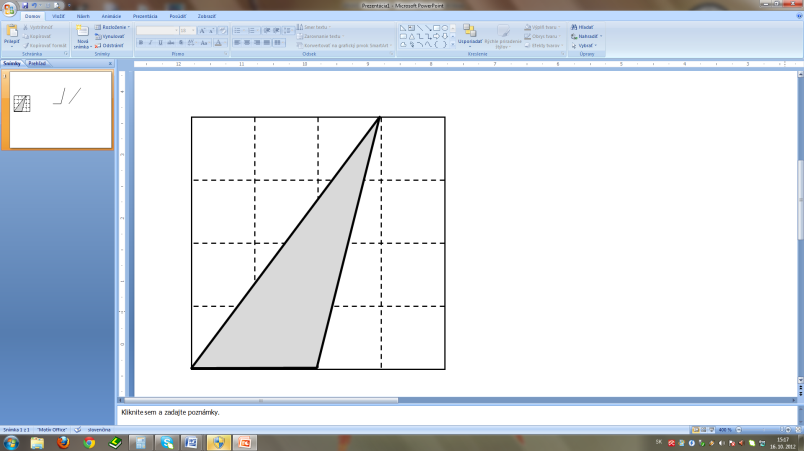 3. Rieš rovnicu:	4. Ktoré z uvedených čísel sú kladné?A) (–10)15	    B) –1015 		C) –1014  		D) (–10)145. Akú časť obsahu štvorca na obrázku v %  tvorí obsah vyfarbeného trojuholníka? 6. Daný je výraz V = 5 .  - x3 : 4 . Vypočítajte hodnotu výrazu pre x = 16. 7. Z pravidelného 12-bokého ihlana sme odrezali pravidelný 12-boký ihlan. Koľko hrán a koľko stien má nové teleso?8. Koľko z čísel 24, 25, 21, 45, 62, 83, 85, 86, 87 spĺňa práve jednu z týchto dvoch vlastností:                          a.) Na mieste jednotiek má nepárnu číslicu.                          b.) Pri delení piatimi dáva zvyšok nula.9. Zuzka je o 20 % nižšia ako Juraj, ktorý meria 175 cm. O koľko percent je Juraj vyšší ako Zuza?10. Cyklista prešiel vzdialenosť 25 km priemernou rýchlosťou 20 km/h. Ako dlho mu trvala cesta (v hodinách a minútach)?Otestuj sa 2    B1.  Vyzbierané mýto za rok 2011 predstavuje sumu približne 268 miliónov €. Zapíš sumu v tvare a.10n - pomocou súčinu čísla z intervalu (1; 10) a mocniny čísla 10.2. Peniaze zarobené na brigáde si Martin, Boris a Karol rozdelili v pomere 7 : 6 : 4. Ten, ktorý dostal najmenej, dostal 84 eur. Koľko eur si zarobili všetci spolu?3. Rieš rovnicu:	4. Ktoré z uvedených čísel sú záporné?A) (–10)10	     B) –1013 		C) –1016  		D) (–10)165. Akú časť obsahu štvorca na obrázku v zlomku tvorí obsah vyfarbeného trojuholníka? 6. Daný je výraz V = 4 .  - x3 : 5 . Vypočítajte hodnotu výrazu pre x = 25.  7. Z pravidelného 20-bokého ihlana sme odrezali pravidelný 20-boký ihlan. Koľko hrán a koľko stien má nové teleso?8. Koľko z čísel 24, 25, 22, 45, 67, 82, 85, 86, 87 spĺňa práve jednu z týchto dvoch vlastností:                          a.) Na mieste jednotiek má nepárnu číslicu.                          b.) Pri delení piatimi dáva zvyšok nula.9. Jožko je o 25 % vyšší ako Eva, ktorá meria 140 cm. O koľko percent je Eva nižšia ako Jožko?10. Cyklista prešiel vzdialenosť 35 km priemernou rýchlosťou 20 km/h. Ako dlho mu trvala cesta (v hodinách a minútach)?